（保護者等の皆様へ）　この評価表は、放課後等デイサービス事業所を利用しているお子さんの保護者等の方に、事業所の評価をしていただくものです。　「はい」「どちらともいえない」「いいえ」のいずれかに「○」を記入していただくとともに、「ご意見」についてもご記入ください。★ホームページに【放デイ・事業所評価アンケート】と【放デイ・土曜音楽療法の来年度の利用継続申し込みについて】のワード書類がダウンロードできますので、メールでご提出でも構いません。<ホームページ>  https://www.ringonoki.tokyo　　ご提出期限：１月１４日（土）＜メールアドレス＞　ringonoki.ringring@gmail.com     <FAX>  03-6677-15622022年12月20日＜放課後等デイサービス・保護者各位＞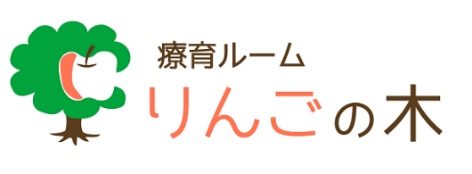 【放デイ】土曜音楽療法の来年度の利用継続申し込みについて平素より、療育ルームりんごの木の放課後等デイサービスをご利用いただきありがとうございます。来年度のご利用希望を皆様にお伺いいたしますのでご記入の上ご提出をお願い申し上げます。お名前　　　　　　　　　　　　　　2023年度（令和5年度）　音楽療法を継続したい（月2回）　継続するか検討している　継続するかどうかりんごの木と相談したい　音楽療法を卒業しようと思っている＜ご提出方法と締め切り＞1月28日（土）までに直接お持ちいただくか、メール（写真・データ）、FAX、郵送にてご提出ください。★ホームページに【放デイ・事業所評価アンケート】と【放デイ・土曜音楽療法の来年度の利用継続申し込みについて】のワード書類がダウンロードできるようにしますので、メールでご提出でも構いません。＜メールアドレス＞　ringonoki.ringring@gmail.com     <FAX>  03-6677-1562★ご要望やご意見などございましたらご自由にご記入ください。チェック項目はいどちらともいえないいいえ＜ご意見＞　環境・体制整備①お子さんの活動スペースは十分に確保されていますか。環境・体制整備②職員の配置数や専門性は適切ですか。環境・体制整備③生活空間は、本人にわかりやすく構造化された 環境になっているか。また、障害の特性に応じ、 事業所の設備等は、配慮が適切になされているか適切な支援の提供④お子さんと保護者のニーズや課題が客観的に分析された上で、個別支援計画が作成されていますか。適切な支援の提供⑤活動プログラムが固定化しないよう工夫されていますか。保護者への説明等⑥支援の内容、利用者負担等について丁寧な説明がなされていますか。保護者への説明等⑦日頃からお子さんの状況を保護者と話し合い、お子さんの発達の状況や課題について共通理解をしていますか。保護者への説明等⑧保護者に対して面談や、育児に関する助言等の支援が行われていますか。保護者への説明等⑨保護者会等の開催等により保護者同士の連携が支援されていますか。保護者への説明等⑩お子さんや保護者からの苦情について、対応の体制を整備するとともに、お子さんや保護者に周知・説明し、苦情があった場合に迅速かつ適切に対応していますか。保護者への説明等⑪お子さんや保護者との意思の疎通や情報伝達のための配慮はなされていますか。保護者への説明等⑫活動日程や保護者会のお知らせなどの情報をお子さんや保護者に対しお知らせしていますか。保護者への説明等⑬お休み等の連絡体制、業務に関する評価結果などの情報をお子さんや保護者に対しお知らせしていますか。保護者への説明等⑭個人情報に十分注意していますか。非常時等の対応⑮緊急時対応マニュアル、防犯マニュアル、感染症対応マニュアルを策定し、保護者に周知・説明されていますか。非常時等の対応⑯非常災害の発生に備え、定期的に避難、連絡、救出、その他必要な訓練が行われていますか。満足度⑰お子さんは通所を楽しみにしていますか。満足度⑱事業所の支援に満足していますか。